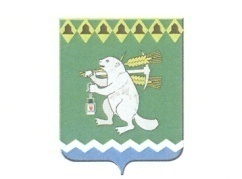 Артемовский   городской   округТерриториальный  органместного  самоуправления  села  Мироновос  подведомственной  территорией  населенных  пунктов:деревня Бучино, деревня  Родники,  деревня  Луговая, село  ЛипиноПРИКАЗ      23.09.2019 года                                                                          № 10О  проведении Всероссийского экологического субботника                       «Зеленая Россия»  и осеннего декадника  по наведению чистоты и порядка на территории Территориального органа местного самоуправления села Мироново  в 2019 годуС целью консолидации усилий жителей по уборке территорий от бытового мусора, улучшения экологической обстановки в Артемовском городском округе, повышения экологической культуры населения, привлечения внимания общественности к экологическим проблемам, в соответствии  со  статьями  21, 22  Федерального  закона от 30 марта 1999 года  № 52-ФЗ «О санитарно – эпидемиологическом благополучии населения», Федеральным законом от 06 октября 2003 года № 131 – ФЗ «Об общих принципах организации местного самоуправления в Российской Федерации», Правилами благоустройства территории Артемовского городского округа, принятыми решением Думы Артемовского городского округа от 28.09.2017     № 243:Приказываю:1. Провести Всероссийский экологический субботник «Зеленая Россия» и  осенний декадник по наведению чистоты и порядка на территории ТОМС с. Мироново в период с 23.09.2019 по 30.09.2019г.2. Провести экологическую акцию «Генеральная уборка страны» по ликвидации стихийных свалок и «Чистый берег» на территории ТОМС с. Мироново. 3. Утвердить Перечень территорий общего пользования для уборки в рамках Всероссийского экологического субботника «Зеленая Россия» и осеннего декадника по наведению чистоты и порядка на территории ТОМС с. Мироново в 2019 году (Приложение 1).4. Рекомендовать руководителям предприятий и организаций независимо от организационно-правовой формы провести в коллективах организационную  работу  по наведению чистоты и порядка на закрепленных территориях.5. Приказ разместить на официальном сайте ТОМС с. Мироново в информационно-телекоммуникационной сети «Интернет».6. Контроль за исполнением  настоящего приказа оставляю за собой.Председатель  ТОМСсела  Мироново                                                                      В.В. СеребренниковПриложение    к приказу  от 23.09.2019  №10                         План мероприятий по проведению  Всероссийского экологического субботника «Зеленая Россия» и осеннего декадника  по наведению чистоты и порядка  на территории села Мироново в 2019 году.№п/пНаименование мероприятийДата выполненияОтветственные исполнители1234    1.Составление планов мероприятий по организации проведения очистки территорий подведомственных учреждений и объектов и их предоставление в ТОМС с. Мироноводо 23.09.2019руководители бюджетных организаций, расположенных на территории села2.Проведение разъяснительной работы с владельцами торговых предприятий, осуществляющих деятельность на территории села Мироново, о необходимости организованно провести уборку на отведенных и прилегающих территориях,  для предотвращения загрязнения улиц, выполнить благоустройство территорий с разбивкой клумб и цветниковдо 23.09.019ТОМС с. Мироново3.Организация массовых акций (субботников) по уборке и благоустройству на территории с. Мироново с максимальным привлечением всего населенияДо 30.09.2019ТОМС с. Мироново, уличные комитеты, предприятия и организации независимо от форм собственности, индивидуальные предприниматели4.Вырезка поросли, подрезка деревьев, кустарников вдоль дорог, особенно возле дорожных знаков, на поворотах, в кюветахДо 30.09.2019ТОМС с.Мироново,                                         подрядная организация5.Уборка кюветов и придорожных полос от мусораДо 30.09.2019ТОМС с. Мироново подрядная организация6.Уборка мусора и обустройство придомовых территорийДо 30.09.2019уличные комитеты,  организации, обслуживающие жилой фонд7.Организация санитарной очистки городских лесов, скверов, парков, а также водоохранных зон водных объектовДо 30.09.2019ТОМС с. Мироново8.Выявление и организация работ по ликвидации несанкционированных свалок (сбор, транспортирование), До 30.09.2019ТОМС с. Мироново9.Организация работы по приведению в надлежащее состояние территории кладбищ, вывоза с территорий кладбищ мусораДо 30.09.2019ТОМС с. Мироново, жители села  10.Организация проведения осмотров территорий по выполнению мероприятий по наведению чистоты и порядка села МироновоДо 30.09.2019ТОМС с. Мироново, уличные комитеты 11.Обеспечение наведения чистоты и порядка на прилегающих и отведенных территориях в соответствии с Правилами благоустройства, обеспечения пожарной безопасности и санитарного содержания территорий.До 30.09.2019граждане, проживающие на территории села Мироново, предприятия и организации независимо от форм собственности, индивидуальные предприниматели, осуществляющие деятельность на территории села